Supplementary Figure 1: Summary of study procedures Figure 2. Participant Flow Table 4. Agreement in testing results read by two conductors and over two time-points in 3 study sites Table 5. Acceptability of dual RDTs among pregnant women in 3 study sites by baseline characteristics in LusakaTable 6. Operational feasibility of dual HIV-Syphilis rapid diagnostic test (RDT) by Test typeSDC 6 Dual HIV/Syphilis Testing Study : Patient QuestionnaireSDC 7 Operational Characteristics of Dual RDTsSDC1: Figure 1. Summary of study procedures 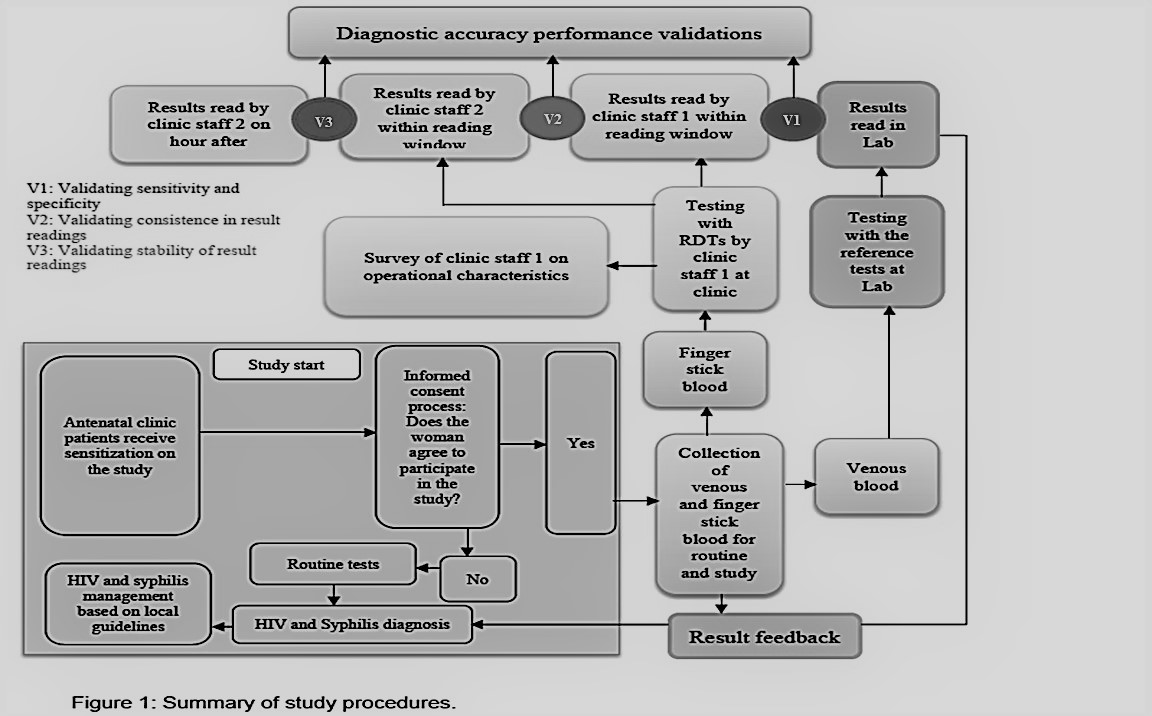 Routine ANC testing includes, finger stick whole blood for HIV and syphilis testing according to national algorithms: Determine (Alere Medical Company Limited, Japan) confirmation with Uni-gold (Trinity Biotech, USA) and RPR syphilis tests depending on availability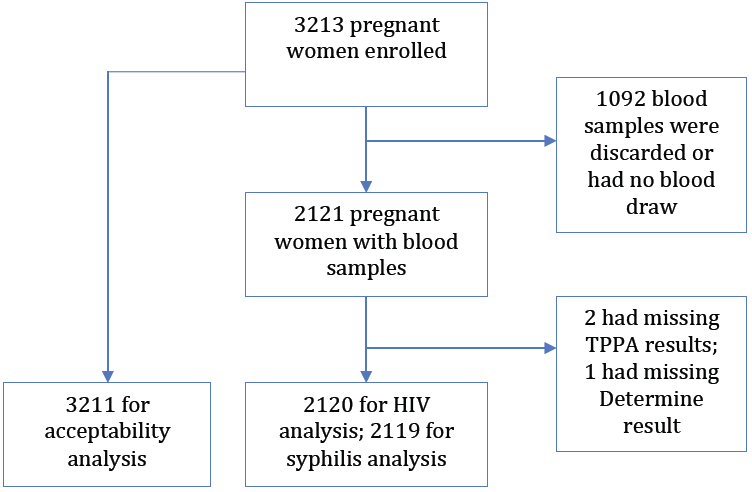 SDC 2: Figure 2: Participant FlowSDC 6Dual HIV/Syphilis Testing Study Patient QuestionnaireName of clinic:_________________________________________ Study number _________________________________________ Date (day/month/year): _______/______/____________Age or Date of birth (day/month/year): ______/______/________ ( _____ Years)Duration of gestation: _______________ weeksHow long did it take for you to get to the clinic from home?  	__________ hours(Please make an “X” on the number of the chosen answer)If we had a rapid test kit that could test for HIV and syphilis at the same time (dual test) and two single tests to separately test HIV and syphilis, which one would you prefer?		  Dual (Jump to Question 8)     	 Single       	  Don’t know/don’t careIf you prefer single test, why?		  Don’t want be tested for HIV		  Don’t want to be tested for syphilis		  Other (please describe):__________________If a rapid test is available at this clinic, would you be willing to wait for the results: 		  Yes  				  NoIf yes, how long would you be willing to wait?		  30 min.				  1 hour	  2 hoursSDC 7Operational Characteristics of Dual RDTsName of test: __________________________Manufacturer: __________________________Survey date (day/month/year):______/_____/__________Name of staff:________________________________________SDC 3: Table 4. Agreement in testing results read by two conductors and over two time-points in 3 study sitesSDC 3: Table 4. Agreement in testing results read by two conductors and over two time-points in 3 study sitesSDC 3: Table 4. Agreement in testing results read by two conductors and over two time-points in 3 study sitesSDC 3: Table 4. Agreement in testing results read by two conductors and over two time-points in 3 study sitesSDC 3: Table 4. Agreement in testing results read by two conductors and over two time-points in 3 study sitesSDC 3: Table 4. Agreement in testing results read by two conductors and over two time-points in 3 study sitesSDC 3: Table 4. Agreement in testing results read by two conductors and over two time-points in 3 study sitesRDT by manufacturerHIV component in RDTaHIV component in RDTaHIV component in RDTaSyphilis component in RDTaSyphilis component in RDTaSyphilis component in RDTaRDT by manufacturer    No.AgreementKappaNo.AgreementKappaRDT by manufacturer    No.%KappaNo.%Kappa     Chembio  210999.60.99210999.60.97     SD Bioline2091990.962090990.94a RDT = rapid diagnostic test.a RDT = rapid diagnostic test.a RDT = rapid diagnostic test.a RDT = rapid diagnostic test.a RDT = rapid diagnostic test.a RDT = rapid diagnostic test.a RDT = rapid diagnostic test.b Concordance was assessed using agreement of testing results read by clinic nurse 1 and 2 independently.b Concordance was assessed using agreement of testing results read by clinic nurse 1 and 2 independently.b Concordance was assessed using agreement of testing results read by clinic nurse 1 and 2 independently.b Concordance was assessed using agreement of testing results read by clinic nurse 1 and 2 independently.b Concordance was assessed using agreement of testing results read by clinic nurse 1 and 2 independently.b Concordance was assessed using agreement of testing results read by clinic nurse 1 and 2 independently.b Concordance was assessed using agreement of testing results read by clinic nurse 1 and 2 independently........SDC 4: Table 5: Acceptability of dual RDTs among pregnant women in 3 urban health centres by baseline characteristics in LusakaSDC 4: Table 5: Acceptability of dual RDTs among pregnant women in 3 urban health centres by baseline characteristics in LusakaSDC 4: Table 5: Acceptability of dual RDTs among pregnant women in 3 urban health centres by baseline characteristics in LusakaSDC 4: Table 5: Acceptability of dual RDTs among pregnant women in 3 urban health centres by baseline characteristics in LusakaSDC 4: Table 5: Acceptability of dual RDTs among pregnant women in 3 urban health centres by baseline characteristics in LusakaSDC 4: Table 5: Acceptability of dual RDTs among pregnant women in 3 urban health centres by baseline characteristics in LusakaSDC 4: Table 5: Acceptability of dual RDTs among pregnant women in 3 urban health centres by baseline characteristics in LusakaSDC 4: Table 5: Acceptability of dual RDTs among pregnant women in 3 urban health centres by baseline characteristics in LusakaSDC 4: Table 5: Acceptability of dual RDTs among pregnant women in 3 urban health centres by baseline characteristics in LusakaCharacteristicsNumber (%) of test preference:Number (%) of test preference:Number (%) of test preference:Number (%) of test preference:Number (%) willing to wait for results% of those willing to wait for:% of those willing to wait for:% of those willing to wait for:CharacteristicsNDualSingleDon’t know/ don’t careNumber (%) willing to wait for results30mins1 hr2hrsAge (Years)18-19455453 (99.6)2 (0.4)0455 (100)32.862.64.620-2411451140 (99.6)3 (0.3)2 (0.2)1145 (100)28.8656.225-29790788 (99.7)2 (0.3)0790 (100)29.961.78.430-34527526 (99.8)01 (0.2)524 (99.6)29.664.75.735-45289289 (100)00289 (100)2670.63.5Gestational age (Weeks)Gestational age (Weeks)Gestational age (Weeks)<20906902 (99.6)3 (0.3)1 (0.1)905 (99.9)29.365.65.120+22912285 (99.7)4 (0.2)2 (0.1)2290 (99.9)29.663.86.6Travel time (mins)Travel time (mins)<30mins15811578 (99.8)3 (0.2)01578 (99.8)32.161.56.430mins+16151607 (99.5)5 (0.3)3 (0.2)1615 (100)27.166.96Total32113201(99.7)7 (0.2)3 (0.1)3209 (99.9)29.564.36.2SDC 5: Table 6. Operational feasibility of dual HIV-Syphilis rapid diagnostic test (RDT) by manufacturerSDC 5: Table 6. Operational feasibility of dual HIV-Syphilis rapid diagnostic test (RDT) by manufacturerSDC 5: Table 6. Operational feasibility of dual HIV-Syphilis rapid diagnostic test (RDT) by manufacturerSDC 5: Table 6. Operational feasibility of dual HIV-Syphilis rapid diagnostic test (RDT) by manufacturerOperational characteristicsChembioSD BiolineVariance ratio test, P-valueOperational characteristicsn=318n=316Variance ratio test, P-valueOperational characteristicsMean Score (SD)Mean Score (SD)Variance ratio test, P-valueClarity of kit instruction (MOS =4)3.1(0.67)3.2(0.69)0.63Ease of use (MOS =4)3.1(0.69)3.1(0.63)0.13Ease of control of reading window time (MOS =3)2.7(0.44)2.8(0.42)0.38Ease of interpretation of results (MOS =4)2.9(0.46)2.9(0.46)0.95Rapidity of test results (MOS =3)2.6(0.52)2.5(0.58)0.07Hands-on time (MOS =3)2.5(0.52)2.5(0.52)0.88Training time required (MOS =4)3.2(0.93)3.2(0.96)0.66Total (MOS =25)20.0(3.24)20.1(3.16)0.69MOS=Maximum Obtainable ScoreMOS=Maximum Obtainable ScoreMOS=Maximum Obtainable ScoreMOS=Maximum Obtainable ScoreChoiceScoreClarity of kit instructionsDifficult to follow0Fairly clear1Very clear2Excellent3Ease of useComplicated0Fairly easy1Very easy2Excellent3Ease of control of reading window timeDifficult0Fairly easy1Very easy2Ease of interpretation of resultsDifficult0Fairly easy1Very easy2Unambiguous3Rapidity of test results>30 minutes020-30 minutes1<20 minutes2Hands-on time>10 minutes05-10 minutes1<5 minutes2Training time required>2 hour01-2 hours130-59 minutes2<30 minutes3